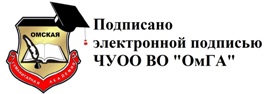 Частное учреждение образовательная организация высшего образования «Омская гуманитарная академия» (ЧУОО ВО «ОмГА»)Особенности приема на обучение по образовательным программам высшего образования - программам бакалавриата,  программам магистратуры, программам подготовки научно-педагогических кадров в аспирантуре на 2020/21 учебный  годОмск, 2020Особенности приема на обучение по образовательным программам высшего образования - программам бакалавриата, программам магистратуры , программам подготовки научно­ педагогических кадров в аспирантуре на 2020 /21 учебный годОсобенности  приема  на  обучение  по   образовательным   программам высшего образования - программам бакалавриата, программам магистратуры, программам подготовки научно-педагогических кадров в аспирантуре на 2020/21 учебный  год  (далее  -  Особенности)  определяют  правила  приема   граждан Российской Федерации, иностранных граждан и лиц без гражданства (далее - поступающие) на обучение по образовательным программам высшего образования- программам бакалавриата (далее - программы бакалавриата), по образовательным программам высшего образования - программам магистратуры (далее - программы магистратуры), по программам подготовки научно-педагогических кадров в аспирантуре    (далее	программы аспирантуры) в Частное учреждение образовательная организация высшего образования «Омская гуманитарная академия» (далее - ЧУОО ВО «ОмГА»), обусловленные мероприятиями, направленными на предотвращение распространения новой коронавирусной инфекции (COVID-19) на территории Российской Федерации.Настоящие Особенности приняты в соответствии с  Приказом  Министерства науки и высшего образования РФ от 15 июня 2020 года № 726 «Об особенностях приема на обучение по образовательным программам высшего образования - программам бакалавриата, программам специалитета, программам магистратуры, программам подготовки научно-педагогических кадров  в аспирантуре на 2020/21 учебный год».Правила приема на обучение по образовательным программам высшего образования - программам бакалавриата, программам магистратуры на 2020/2021 учебный год (утв. Приказом ректора ЧУОО ВО «ОмГА» № 117 от 30.09.20] 9) (далее - Правила приема в ЧУОО ВО «ОмГА» на обучение по программам бакалавриата, магистратуры) и Правила приема на обучение по образовательным программам     высшего     образования	программам подготовки научно­ педагогических кадров в аспирантуре на 2020/2021 учебный год (утв. Приказом ректора ЧУОО ВО «ОмГА» № 117 от 30.09.2019) (далее - Правила приема в ЧУОО ВО «ОмГА» на обучение по программам аспирантуры) в части сттособов представления документов, необходимых для поступления на обучение, сроков завершения приема указанных документов, сроков проведения вступительных испытаний, сроков размещения списков поступающих на официалы-юм сайте  ЧУОО ВО «ОмГА» в информационно-телекоммуникационной сети «Интернет», сроков зачисления на обучение, а также пункт 5.2 Правил приема на обуч ние по программам бакалавриата, магистратуры не применяются с 24.06.2020.При приеме на обучение по программам бакалавриата по очной и очно­ заочной формам обучения в рамках контрольных цифр  приема  гращдан  на обучение (далее - контрольные цифры) устанавливается срок зав ршения проводимых ЧУОО ВО «ОмГА» самостоятельно дополнительных вступи1ельных испытаний творческой и (или) профессиональной  направлс1нности, дополнительных вступительных испытаний профильной направленност11, иных вступительных испытаний (далее вместе - вступительные испытания, проврдимыеОсопб;:г : а	:: ::ро:;: п:е;д:аг;о;гаичеаскиох;:;к;ад;р;о:в в;арс:пои;ра:нтру:р:мемн:а 2с0п2::0/2:1::к! :Ва:нч::яоЧУОО ВО «ОмГА»), срок завершения приема документов, необ ход и ых для поступления, от лиц, поступающих на обучение без прохождения у казанн ых вступительных испытаний, - 18 августа 2020 г.Сроки  завершения  приема  документов,  необходимых  для  поступл  ния,   от лиц, поступающих на обучение по программам бакалавриата  по  очной  и  очно­  заочной формам обучения в рамках контрольных цифр приема по резул ьтатам вступительных испытаний, проводимых ЧУОО ВО «ОмГА», по заочной; форме обучения в рамках контрольных цифр приема, по договорам об оказании 1 латных образовательных услуг, а также по программам магистратуры и про грам мам аспирантуры определяются  Правилами  приема  в  ЧУОО  ВО  «ОмГА»  на  О? учение по программам бакалавриата, магистратуры и Правилами пр иема вЧУОО ВО «ОмГА» на обучение по программам  аспирантуры  соответственюн  .Прием документов, необходимых для поступления по про lf аммам бакалавриата, осуществляется до сдачи и получения поступающими резул ьтато в вступи тельных испытаний в форме единого государственного экзамена (дал ее - ЕГЭ), проводимых в соответствии с пунктом 3 Особенностей про ведения государственной итоговой аттестации по образовательным программам основно го общего и среднего общего образования и вступительных испытаний при п р еме на обучение по программам бакалавриата и программам специалитета в 2020 году,утвержденных постановлением Правительства Российской Федерации от 2020 г. № 842.11 0  июняОтдельные категории поступающих на обучение по про граммам бакалавриата на базе среднего общего образования могут сдавать вступительные испытания по общеобразовательным предметам, проводимые ЧУОО ВО < ОмГА» самостоятельно:дети-инвалиды, инвалиды; иностранные граждане;лица, которые прошли итоговые аттестационные процедуры в иное равныхобразовательных организациях, получили документ о среднем общем обра ован ии  в течение одного года до дня завершения приема документов и вступи :ельных испытаний включительно.При приеме на обучение по програм мам  бакалавриата, рас ' исание вступительных испытаний, проводимых ЧУОО ВО «ОмГА» самосто ятел ьно, размещается на официальном сайте ЧУОО ВО «ОмГА»  в информа I ионно­ телекоммуникационной сети «Интернет»  (далее  -  официальный  сайт)  не  озднее 15 июля 2020 г.При приеме на обучение по программам бакалавриата по очной и очно­ заочной формам обучения в рамках контрольных цифр приема п р9 ц едуры зачисления проводятся в следующие сроки:размещение   списков   поступающих   на  официальном   сайте   -   19  ,августа2020 г.;	,	1этап		приоритетного		зачисления	зачисление	без		вступи11ельных испытаний,	зачисление	на	места	в  пределах		квоты	приема	на  обучение	по1..,,Особенности  приема  на обучение  по образовательным  программам высшего обр	ования - программам бакал авриата , программам магистратуры , программам подготовк и на учно­ педагогических кадров в аспирантур е на 2020/21 учерный годпрограммам бакалавриата за счет бюджетных ассигнований детей-ин вал идов, инвалидов I и II групп, инвалидов с детства, инвалидов вследствие военной травмы или заболевания, полученных в период прохождения военной службы, детJ -сироти детей, оставшихся  без попечения родителей, лиц из числа детей-сирот f • детей,оставшихся  без  попечения  родителей,  ветеранов  боевых  действий  из  чиqл а лиц,указанны_х   в  подпунктах  1-4  пункта  1  статьи  3  Федерального  закона  от 12 января1995 г. № 5-ФЗ «О ветеранах», и квоты приема  на  целевое  обучение (далее1-	места в пределах квот):20 и 21 августа 2020 г. осуществляется прием заявлений о согласии назачисление  от лиц,  поступающих 6  ез  вступительных  испытанииV      ,  поступа  ю! ·1    щих  на места в пределах квот;22 августа 2020 г. издается приказ (приказы) о зачислении лиц, п9 д авших заявление о согласии на зачисление, из числа поступающих без вступи тельных испытаний, пос тупающих на места в пределах квот;зачисление по результатам вступительных испытаний на места в рамках контрольных цифр приема за вычетом мест в пределах квот, оставшиеся после зачисления без вступительных испытаний (далее - основные конкурсные меf Пi):а) первый  этап  зачисления  на  основные  конкурсные   места  -   зачи слf   ние   на 80 % указанных мест (если 80 % составляет дробную величину, осущес ;вляется округление  в большую  сторону):	122 и 23 августа 2020 г. осуществляется прием заявлений о согласии на зачисление от лиц, включенных в списки поступающих на основные кон урсные места и желающих быть зачисленными на первом этапе зачисления на основные конкурсные места;23 августа 2020 г. в рамках каждого списка поступающих выделя ются лица, подавшие заявление о согласии на зачисление, до заполнения 80 % основных конкурсных  мест (с учетом округления);	124 августа 2020 г. издается приказ (приказы) о зачислении лиц, подавших заявление о согласии на зачисление, до заполнения 80 % основных  кон курсных мест;6) второй  этап  зачисления  на  основные  конкурсные  места  -   зачислl е ние_ на 100 % указанных мест:24 ·и  25  августа  2020  г.  осуществляется  прием   заявлений  о  соrщ1сии  на зачисление  от  лиц,  включенных  в  списки  поступающих  на  основные  кон[ курсные места;25 августа 2020 г. в рамках каждого списка поступающих выделя ются лица , подавшие заявление о согласии на зачисление, до заполнения 100 % оа новных конкурсных мест;26 августа 2020 г. издается приказ (приказы) о зачислении лиц, п 'д авших заявление о согласии на  зачисление,  до  заполнения  100  %  основных  кон курсных мест.	11.9. В	случае	проведения	дополнительного	приема	на	обуче&rие	попрограммам бакалавриата и программам специалитета по очной и очно- ао чной4Особенности приема на обучение по образовательным программам высшего обраrювания - программам бакалавриата, программам магистратуры, программам подготовк	научно­ педагогических кадров в аспирантуре на 2020 /21 учебный годформам обучения на места в  рамках  контрольных  цифр  (далее  -  допол ни1  е льный прием)   информация   о   дополнительном   приеме   размещается   на   официал ьн9       м сайте11 О. Для поступления на обучение поступающие подают заявление о приеме с приложением необходимых документов:в электронной форме посредством электронной информационной сшстемы ЧУОО ВО «ОмГА»: «Онлайн-сервис для подачи документов».через оп раторов почтовой связи общего пользования;лично в 1i!YOO ВО «ОмГА».1.11. В заявrении о приеме не указываются:при пос уплении на обучение по программам бакалавриата - свед ения о сдаче ЕГЭ и его результатах (при наличии нескольких результатов ЕГЭ по одному общеобразовател ному предмету, срок действия которых не истек, ис по льзуется наиболее высоки из указанных результатов);способ возврата поданных документов (при подаче заявления о приеме в электронной форме).При пред ставлен ии поступающим документа (документов) инос рт а нно гогосударства об образова нии  или  об  образовании  и  о  квалификации,  которые требуют в соответстви и с подпунктом 3 пункта 68 Порядка № 11471 и пунктом 24 Порядка № 132 представления также свидетельства о признании иностра нно го образования     и   1  (или)    иностранной     квалификации     (далее    -    свидетеf   ьство), поступающий пр v отсутствии свидетельства допускается организацией к уч стию в конкурсе I)O результатам оценки иностранного образования и (и ли) ин ое раиной квалификации, проводимой  организацией  самостоятельно,  с  после  ующим получением и предос тавле нием свидетельства в течение первого года обуче ния.При по даче заявления о приеме в электронной форме прила гаемы е к нему документы пред ставляю тся (направляются) в ЧУОО ВО «ОмГА» в форме их электронных образов (документов на бумажном носителе, преобразо ва ных в электронную фо му путем сканирования или фотографирования с обесп чением машиночитаем ого распознавания его реквизитов).ЧУОО ВО «ОмГА» осуществляет проверку достоверности сведений, указанных в зая лении о приеме, и соответствия действительности п9 д а нных электронных образов документов. При проведении  указанной  п  оверки организация вправе обращаться в соответствующие государс1венные информационны е системы, государственные (муниципальные) органы и организации.1 Прик аз Минобрна уки России от 14.10.2015 No 1147 «Об утверждении Поря дка п г,иема на обучение  по  образо1 r ательным  программам  высшего  образования  -  программ ам  ба ка: авриа та, программам сnециалитета , программам магистратуры ».2 Прик аз Минобрнаrк-и России от 12.01.2017 № 13 «Об утверждении Порядк а приема наобучение по обра.1овательным программам высшего образования - програ ммам подготовки научно-п едагогиче i их кадров в аспирантуре».5Особеннос ти приема на обучение по образовательным программам высшего образования -программам  бакалавриата,  программам  магистратуры  , программам  под готовк и1         научне:.,-педагогических кадров в аспирантуре на 2020/21 уч ебн ый годДля  зачисления  на  обучение  поступающий  подает   заявление   о  согласии на зачисление тем способом, которым было подано заявление о приеме. 1Заяв!lение о согласии на зачисление по программам бакалавриата, по очной и очно-заочной формам обучения в рамках контрольных uифр подается поступающим  при  подаче  заявления  о  приеме  и  (или)  в  дни  приема  зая вi ления  о согласии на зачисление, предусмотренные пунктом 1.8 Особенностей (за исключением  заявления  о  согласии  на  зачисление  без  вступительных  исп11>п  а ний, которое подается при подаче заявления о приеме). В иных случаях  зая в11ение  о согласии на зачисление подается поступающим при подаче заявления о п риеме ·::1 (или)    в    дни    приема    заявления    о    согласии    на    зачисление,    устано  рленные организацией.В заявлении о согласии на зачисление при поступлении на места в рамках контрольных цифр приема, в том числе на места в пределах квот, поступающий:указывает обязательство в течение первого года обучения:представить в организацию оригинал документа, удостове ряющего образование соответствующего уровня, необходимого для зачисления;представить в ЧУОО ВО «ОмГА» оригинал свидетельства в случае, предусмотренном пунктом 1.12 Особенностей;пройти обязательные предварительные медицинские осмотры(обследования) при обучении по специальностям и направлениям подготовки, входящим в перечень специальностей и направлений подготовки, при приеме на обучение по которым поступающие проходят обязательные предвари тельные медицинские  осмотры  (обследования),  в  порядке,  установленном  при  зак  ,ючении трудового договора или служебного контракта по соответствующей долж ности или специальности, утвержденном постановлением Правительства Российск ой Федерации от 14 августа 2013 г. № 697 (далее - медицинские  о  мотры, постановление № 697);подтверждает, что у него отсутствуют действительные (не отозванные) заявления о согласии на зачисление на обучение по программам высшега образования данного уровня (для зачисления на обучение по про1 раммам бакалавриата или программам специалитета - заявления  о согласии  на зач исление на обучение по программам бакалавриата) на места в рамках контрольн ых цифр приема, в том числе поданные в другие организации.При выявлении медицинских противопоказаний по результатам прох ождениямедицинского осмотра обучающийся переводится по его заявлению на другое направление подготовки или специальность, не относящуюся к специал ьностям, направлениям подготовки, указанным в постановлении № 697 (за счет бюджетных ассигнований  федерального  бюджета, бюджетов субъектов Российской  Фе  "ерации, местных бюджетов или за счет средств физических и (или) юридических ли ц).Поступающий вправе отозвать ранее поданное заявление о согласии на зачисление посредством подачи заявления об отказе от зачисления тем способом, которым было подано заявление о согласии на зачисление.6Особенности приема на обучение по обр азовательным про граммам высшего образования - программам бакал авриата, программам  магистратуры , программ ам под го товt( И нау чно­ педаго ги ческих кадров в аспи рант уре на 2020/21 учебный годВзаимо действие с поступающими при подаче ими заявления о приеме посредством электронной информационной системы, включая возврат зая, ления о приеме в связи с представлением неполного комплекта документов, докуме нтов, содержащих       недостоверные      сведения,      при       проведении       оргш:-l1jизацие и самостоятельно    вступительных     испытаний,     в    том     числе     дополни1те льных вс тупительных испыт ан ий , и расс мотрении апелля ций за ис клю ч н ие м случаев, пре дусмо1J)е нных пу нкт ом 18 О собенностей, пода чу заяв ле ния о со гл1 с ии н·а зачисление, заявления об отказе от зачисления, осуществляется с ис пол ьзованием дистанционных технологий.При проведении ЧУОО ВО «ОмГА»  вступительных ис пытаний с использованием дистанционных технологий ЧУОО ВО «ОмГА» обес пе чивает идентификацию личности поступающего, выбор способа которой осущес1iвляетс я ЧУОО ВО «ОмГА» самостоятельно.При нарушении поступающим во время проведения вступ ител ьногоиспытания с использованием дистанционных технологий правил ттриема, утвержденных ЧУОО ВО «ОмГА» самостоятельно, уполномоченные должностные лица ЧУОО ВО «ОмГА» составляют акт о нарушении правил приема. Элек1 ронная копия указанного акта направляется поступающему. Поступаю щий, в отношении которого составлен указанный акт, признается не прошедшим вступи тельное испытание без уважительной причины.ЧУОО ВО «ОмГА» вправе осуществлять прием документов л и чно у поступающих (лиц, которым поступающими предоставлены соответс твующие полномочия на основании выданной ими и оформленной доверенно сти на осуществление соответствующих действий) в соо тветствии с Порядком № 1147 и Порядком № 13, а также проводить вступительные испытания, осуществлят ь рассмотрение апелляций путем непосредственного взаимодействия поступа ющ их с работниками ЧУОО ВО «ОмГА», по месту приема документов, про в дения вступительных испытаний, если это не противоречит актам высш их должн 9стных лиц субъектов Российской Федерации (руководителей высших исполн ит льн ых органов государственной власти субъектов Российской Федерации) издава ..мым в соответствии с Указом Президента Российской Федерации от 11 мая 2020 г. № 316<<06 определении порядка продления действия мер по обеспеч:ни санf арно­ эпидемиологического благополучия населения в субъектах  Россиискои  Федерации в связи с распространением новой коронавирусной инфекции (COVID-19)», исходя из санитарно-эпидемиологической обстановки и особенностей распросч ане ния новой коронавирусной инфекции (COVID-19).Ректор ЧУОО ВО «ОмГА» несет ответственность за обеспечение безопас ны х условий для поступающих и работников ЧУОО ВО «ОмГА» при про 1З дении приема    документов,     вступительных     испытаний     и    рассмотрения     апеJ1 ляций, осуществляемых в соответствии с настоящим пунктом.* * *7